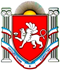 РЕСПУБЛИКА КРЫМАДМИНИСТРАЦИЯ ДЖАНКОЙСКОГО РАЙОНА АДМIНIСТРАЦIЯ ДЖАНКОЙСЬКОГО РАЙОНУ РЕСПУБЛІКИ КРИМКЪЫРЫМ ДЖУМХУРИЕТИ ДЖАНКОЙ БОЛЮГИНИНЪ ИДАРЕСИР А С П О Р Я Ж Е Н И Еот «14» апреля 2015 № 52-р  г. Джанкой О разработке и утверждении положений и инструкций по охране труда в администрации Джанкойского района 	В соответствии с разделом 10, Трудового кодекса Российской Федерации от 30.12.2001 №197-ФЗ «Охрана труда» и в целях улучшения организации работы по охране труда в структурных подразделениях администрации:1. Утвердить Программу вводного инструктажа по охране труда в администрации (Приложение №1).2. Назначить ответственным за проведение вводного инструктажа главного специалиста по вопросам охраны труда отдела по вопросам чрезвычайных ситуаций, гражданской защите и профилактике терроризма администрации.     	3. При проведении вводного инструктажа руководствоваться настоящим распоряжением.     	4. В журнале регистрации вводного инструктажа делается запись о дате его проведения с обязательными подписями инструктируемого и инструктирующего (п. 2.1.3 Порядка обучения, Трудового кодекса Российской Федерации, п. 7.1.5 ГОСТ 12.0.004-90).5. Утвердить Инструкцию о мерах пожарной безопасности               (Приложение №2).   6. Отделу по вопросам кадровой работы, муниципальной службы и наград администрации Джанкойского района:6.1. Совместно   с главным   специалистом по вопросам   охраны   труда, отдела по вопросам чрезвычайных ситуаций, гражданской защите и профилактике терроризма администрации разработать инструкции по охране труда по видам деятельности.6.2. Проверить и дополнить должностные инструкции руководителей структурных подразделений администрации в части «права и обязанности руководителей по охране труда».	7. Контроль за выполнением настоящего распоряжения возложить на заместителя главы администрации Джанкойского района Селиванова Э.А.Глава администрацииДжанкойского района                                                                             А.И. БочаровПриложение № 1УТВЕРЖДЕНАраспоряжением администрацииДжанкойского районаот «14 апреля» № 52-рП Р О Г Р А М М Авводного инструктажа для сотрудников администрации Джанкойского района2      Программа    вводного инструктажаІ. Общие сведения, характерные особенности.1. Муниципальное образование Джанкойский район Республики Крым наделено статусом муниципального района Законом Республики Крым от 05 июня 2014 года № 15-ЗРК «Об установлении границ муниципальных образований и статусе муниципальных образований в Республике Крым».Официальное наименование муниципального образования – «Муниципальное образование Джанкойский район Республики Крым» (далее по тексту - район), сокращенное наименование – «Джанкойский район».2. Основные положения трудового права.Основные положения и нормы трудового права в Российской Федерации установлены Конституцией　РФ, Трудовым кодексом　РФ, иными нормативными правовыми актами　РФ и субъектов РФ. Согласно статьи 37 Конституции Российской Федерации:- труд свободен. Каждый имеет право свободно распоряжаться своими способностями к труду, выбирать род деятельности и профессию; -принудительный труд запрещен;- каждый имеет право на труд в условиях, отвечающих требованиям безопасности и гигиены, на вознаграждение за труд без какой бы то ни было дискриминации и не ниже установленного федеральным законом минимального размера оплаты труда, а также право на защиту от безработицы;- признается право на индивидуальные и коллективные трудовые споры с использованием установленных федеральным законом способов их разрешения, включая право на забастовку;- каждый имеет право на отдых. Работающему по трудовому договору гарантируются установленные федеральным законом продолжительность рабочего времени, выходные и праздничные дни, оплачиваемый ежегодный отпуск.3В соответствии с Конституцией Российской Федерации основными принципами правового регулирования трудовых отношений, включая охрану труда, признаются: - право каждого работника на условия труда, отвечающие требованиям безопасности и гигиены; - право каждого работника на профессиональную подготовку, переподготовку и повышение квалификации; - обеспечение права работников и работодателей на объединение для защиты своих прав и интересов, включая право работников создавать профессиональные союзы и вступать в них;- установление государственных гарантий по обеспечению прав работников и работодателей, осуществление государственного надзора и контроля за их соблюдением;- обеспечение права представителей профессиональных союзов осуществлять профсоюзный контроль за соблюдением трудового законодательства и иных актов, содержащих нормы трудового права;- обязательность возмещения вреда, причиненного работнику в связи с исполнением им трудовых обязанностей;- обеспечение права на обязательное социальное страхование работников;- обеспечение права каждого на защиту государством его трудовых прав и свобод, в том числе в судебном порядке.2.1. Трудовой договор, рабочее время и время отдыха. Льготы и компенсации.Трудовой договор – соглашение между работодателем и работником, в соответствии с которым работодатель обязуется предоставить работнику работу по обусловленной трудовой функции, обеспечить условия труда, предусмотренные трудовым законодательством и иными нормативными правовыми актами, содержащими нормы трудового права, коллективным договором, соглашениями, локальными нормативными актами, и данным соглашением, своевременно и в полном размере выплачивать работнику4 заработную плату, а работник обязуется лично выполнять определенную этим соглашением трудовую функцию, соблюдать действующие у работодателя правила внутреннего трудового распорядкаТрудовые договоры могут заключаться:- на неопределенный срок; - на определенный срок не более пяти лет (срочный трудовой договор).Срочный трудовой договор заключается в случаях, когда трудовые отношения не могут быть установлены на неопределенный срок с учетом характера предстоящей работы или условий ее выполнения, если иное не предусмотрено Трудовым кодексом РФ и иными федеральными законами.Если в трудовом договоре не оговорен срок его действия, то договор считается заключенным на неопределенный срок. В случае если ни одна из сторон не потребовала расторжения срочного трудового договора в связи с истечением его срока, а работник продолжает работу после истечения срока трудового договора, трудовой договор считается заключенным на неопределенный срок.Трудовой договор, заключенный на определенный срок при отсутствии достаточных к тому оснований, установленных судом, считается заключенным на неопределенный срок.Важность трудового договора закреплена и тем, что законом запрещается требовать от работника выполнения работы, не обусловленной трудовым договором, за исключением случаев, предусмотренных законом.Трудовой договор вступает в силу со дня его подписания работником и работодателем, если иное не установлено федеральными законами, иными нормативными правовыми актами Российской Федерации или трудовым договором, либо со дня фактического допущения работника к работе с ведома или по поручению работодателя или его представителя.Работник обязан приступить к исполнению трудовых обязанностей со дня, определенного трудовым договором. Если в трудовом договоре не оговорен день начала работы, то работник должен приступить к работе на следующий рабочий день после вступления договора в силу. Если работник не5 приступил к работе в установленный срок, то работодатель имеет право аннулировать трудовой договор.По письменному заявлению работника работодатель обязан не позднее трех рабочих дней со дня подачи этого заявления выдать работнику заверенные надлежащим образом копии документов, связанных с работой.При прекращении трудового договора работодатель обязан выдать работнику в день увольнения (последний день работы) трудовую книжку и по письменному заявлению работника заверенные надлежащим образом, копии документов, связанных с работой.Режим труда и отдыха складывается из рабочего времени и времени отдыха.Рабочее время　– время, в течение которого работник в соответствии с правилами внутреннего трудового распорядка организации и условиями трудового договора должен исполнять трудовые обязанности, а также иные периоды времени, которые в соответствии с законами и иными нормативными правовыми актами относятся к рабочему времени. Нормальная продолжительность рабочего времени не может превышать 40 часов в неделю.Работодатель обязан вести учет времени, фактически отработанного каждым работником.Сокращенная продолжительность рабочего времени.Сокращенная продолжительность рабочего времени устанавливается:- для работников в возрасте до шестнадцати лет　– не более 24 часов в неделю;-  для работников в возрасте от шестнадцати до восемнадцати лет　– не более 35 часов в неделю; -  для работников, являющихся инвалидами I или II группы,　– не более 35 часов в неделю;- для работников, занятых на работах с вредными и (или) опасными условиями труда не более 36 часов в неделю в порядке, установленном Правительством Российской Федерации с учетом мнения Российской трехсторонней комиссии по регулированию социально-трудовых отношений.6В рабочее время засчитываются:- специальные перерывы для обогревания работающих в холодное время года на открытом воздухе или в закрытых необогреваемых помещениях, а также перерывы для отдыха работников, занятых на погрузочно-разгрузочных работах (ч. 2 ст. 109 ТК РФ);- перерывы для отдыха и приема пищи в случаях, когда по условиям производства работник не может оставить рабочее место;- перерывы для кормления ребенка возраста до 1,5 лет, предоставляемые работающим женщинам (ст. 258 ТК РФ);- простой (временная приостановка работы по причинам экономического, технологического, технического или организационного характера).Видами времени отдыха являются (ст. 107 ТК РФ): - перерывы в течение рабочего дня (смены); - ежедневный (междусменный) отдых; - выходные дни (еженедельный непрерывный отдых); - нерабочие праздничные дни; - ежегодный оплачиваемый отпуск.Российским законодательством предусмотрены следующие льготы и компенсации за тяжелые работы и работы с вредными и опасными условиями труда: - сокращенная продолжительность рабочего времени — не более 36 ч в неделю (ст. 94 ТК РФ); - ежегодный дополнительный отпуск (ст. 116 ТК РФ); - повышенная доплата труда (статьи 146... 149, 152... 154 ТК РФ), - бесплатная выдача молока и лечебно-профилактического питания (ст. 222 ТК РФ); - бесплатная выдача специальной одежды, обуви, других средств индивидуальной защиты (ст. 221 ТК РФ); - досрочный выход на пенсию (ст. 12 «Закона о государственных пенсиях в Российской Федерации»).72.2. Правила внутреннего трудового распорядка. Ответственность  за нарушение правил.Внутренний трудовой распорядок　– это установленный законодательством и на его основе локальными актами порядок поведения сотрудников в администрации района в процессе труда, так и во время перерывов в работе во время пребывания сотрудников в здании администрации района (появление в нетрезвом состоянии в рабочее время　– увольнение по пп.“б” п.6 ст.81 ТК РФ, в выходной　– дисциплинарный проступок).Правовое регулирование внутреннего трудового распорядка осуществляется на основе гл. 29 и 30 ТК РФ. Правила внутреннего трудового распорядка организации утверждаются работодателем с учетом мнения представительного органа работников. Они, как правило, являются приложением к коллективному договору (ст. 190 ТК РФ). В отдельных отраслях экономики действуют для основных сотрудников уставы, положения, утверждаемые Правительством РФ.Правила внутреннего трудового распорядка должны иметь все производства. Эти правила включают обязанности не только сотрудников, но и администрации, и не только по исполнению самих Правил, но и соответствующих должностных инструкций, инструкций и правил по технике безопасности, производственной санитарии, противопожарной, противорадиационной безопасности и др.Правила внутреннего распорядка обычно состоят из следующих семи разделов:- общие положения, предусматривающие действие этих правил, на кого они распространяются, их цель, задачи;- порядок приема и увольнения (приводятся кратко положения Кодекса с их уточнением для данного производства);- основные обязанности работника;- основные обязанности работодателя, его администрации;8- рабочее время и его использование: режим рабочего времени для всего производства и отдельных подразделений, в том числе начало и конец обеденных и других внутрисменных перерывов, графики сменности (в том числе по вахтовому методу работы), структура рабочей недели (5- или 6-дневной);- меры поощрения за успехи в труде;- дисциплинарная ответственность за нарушение трудовой дисциплины.
Об этих правилах информируется каждый сотрудник.2.3. Организация работы по охране труда в администрации Джанкойского района. Государственный и общественный контроль за состоянием охраны труда.Организация работы и контроль в области охраны труда в целом по администрации возлагается на главного специалиста по охране труда отдела по вопросам чрезвычайных ситуаций, гражданской обороны и профилактики терроризма администрации Джанкойского района.Непосредственная организация работы по охране труда в управлениях, комиссиях, отделах и структурных подразделениях администрации Джанкойского района возлагается на руководителей структурных подразделений. Основным органом государственного надзора и контроля за состоянием ОТ является Федеральная служба по труду и занятости. В ее структуру входят Управление надзора и контроля за соблюдением законодательства о труде, территориальные органы по государственному надзору и контролю за соблюдением трудового законодательства и иных нормативных правовых актов, содержащих нормы трудового права, государственные инспекции труда субъектов Российской Федерации. Эта система осуществляет надзор и контроль за соблюдением российского законодательства о груде и охране труда, нормативных актов о возмещении вреда, причиненного здоровью работника, о социальном     страховании    и    выполнении    коллективных    договоров     на 9предприятиях, в учреждениях и организациях независимо от формы собственности.Надзор и контроль за безопасностью ведения работ, связанных с пользованием недрами, промышленной безопасностью, безопасностью при использовании атомной энергии, безопасностью электрических и тепловых установок и сетей, безопасностью гидротехнических сооружений, безопасностью производства, хранения и применения взрывчатых материалов промышленного назначения возложен на Федеральную службу по экологическому, технологическому и атомному надзору (Ростехнадзор).Государственный санитарно-эпидемиологический надзор за соблюдением предприятиями, учреждениями, организациями гигиенических и санитарных норм и правил осуществляется подразделениями Федеральной службой по надзору в сфере зашиты прав потребителей и благополучия человека (Роспотребнадзор).На Государственный пожарный надзор возложен контроль за выполнением требований пожарной профилактики при проектировании и эксплуатации производственных помещений и зданий в целом.Надзорные функции выполняют также прокуратура и ряд других ведомств. Все перечисленные надзорные органы построены по территориальному принципу. Представители указанных органов имеют право беспрепятственно проходить на подведомственные объекты; получать от представителей исполнительной власти, местного самоуправления и руководства предприятий всю необходимую информацию: выдавать работодателям и должностным лицам обязательные для выполнения предписания; налагать на них в соответствии с установленным российским законодательством об административных правонарушениях порядком штрафы; приостанавливать работу отдельных производственных подразделений и оборудования, если имеет место угроза жизни и здоровью работников до ее устранения.Ведомственный контроль за ОТ ведут службы охраны труда министерств, ведомств, ассоциаций, концернов. На предприятиях, в учреждениях и организациях   этот  контроль  осуществляют  также  соответствующие службы, 10а при их отсутствии — инженеры по охране труда либо лица, на которых возложено выполнение этих обязанностей. Кроме того, этот вид контроля осуществляют руководители подразделений, участков.Общественный контроль за соблюдением законодательства о труде и ОТ осуществляют профсоюзы силами специальных комиссий профсоюзных комитетов организаций. Кроме того, выбираются уполномоченные (доверенные лица) по охране труда профсоюза или другого уполномоченного работниками органа. В зависимости от конкретных условий производства в структурном подразделении может быть выбрано несколько таких ответственных лиц. Лица, осуществляющие общественный контроль, информируют администрацию обо всех выявленных нарушениях и добиваются их устранения.3. Общие правила поведения работников на территории администрации. 	3.1. Сотрудник обязан соблюдать нормы, правила и инструкции по охране труда, пожарной безопасности и правила внутреннего трудового распорядка. 	3.2. Правильно применять коллективные и индивидуальные средства защиты.
 	3.3. Немедленно сообщать своему непосредственному руководителю, главному специалисту по вопросам охраны труда о любом несчастном случае, происшедшем в администрации, о признаках профессионального заболевания, а также о ситуации, которая создает угрозу жизни и здоровью людей.3.4. Запрещается употребление спиртных напитков, а также приступать к работе в состоянии алкогольного или наркотического опьянения                   (Курить разрешается только в специально оборудованных местах).3.5. При заболевании или при получении травмы как на работе, так и вне ее необходимо сообщить об этом руководителю и обратиться в лечебное заведение.3.6. При несчастном случае следует оказать помощь пострадавшему в соответствии с инструкцией по оказанию до врачебной помощи, вызвать работника медицинской службы. Сохранить до расследования обстановку на 11рабочем месте такой, какой она была в момент происшествия, если это не угрожает жизни и здоровью окружающих и не приведет к аварии.3.7. При обнаружении неисправности оборудования, приспособлений, инструмента сообщить об этом Главе администрации. Пользоваться и применять в работе неисправные оборудование и инструменты запрещается.3.8. Выполняя трудовые обязанности соблюдать следующие требования:    	 - ходить только по установленным проходам;    	 - не садиться и не облокачиваться на случайные предметы и ограждения;    	 - не подниматься и не спускаться бегом по лестничным маршам;  	- не прикасаться к электрическим проводам, кабелям электротехнических установок;     	При передвижении по территории необходимо соблюдать следующие требования:'     	- ходить по пешеходным дорожкам, тротуарам;     	- переходить автомобильные дороги в установленных местах;    	 - при выходе из здания убедиться в отсутствии движущегося транспорта;  	- соблюдать осторожность при обходе транспортных средств и других препятствий, ограничивающих видимость проезжей части;   	- соблюдать правила дорожного движения и правила поведения в транспортных средствах; - в период неблагоприятных погодных условий (гололед, снегопад, туман) соблюдать особую осторожность.4. Основные опасные и вредные производственные факторы.   	4.1. Работа сотрудников администрации может сопровождаться наличием следующих опасных и вредных производственных факторов:- работа на персональных компьютерах - ограниченная двигательная активность, монотонность и значительное зрительное напряжение; - работа с электроприборами (приборы освещения, бытовая техника, принтер, сканер и прочие виды офисной техники) - повышенным значением напряжения электрической цепи;12     	 - работа вне организации (по пути к месту командировки и обратно) - движущимися машинами (автомобили и прочие виды транспорта), неудовлетворительным состоянием дорожного покрытия (гололед, неровности дороги и пр.)   	4.2. Работа уборщика администрации может сопровождаться наличием следующих опасных и вредных производственных факторов:     	- электрический ток, статическое электричество;- работа на высоте более 1,3 м;- повышенная влажность;- повышенная запыленность воздуха.5. Средства коллективной и индивидуальной защиты.     	5.1. Значение средств индивидуальной и коллективной защиты в настоящее время очень велико. Они помогают человеку в различных ситуациях и отраслях производства человека.     	Средства индивидуальной защиты применяются для предотвращения или уменьшения воздействия на человека опасных и вредных производственных и естественных факторов.      	Коллективная защита населения - от опасностей, возникающих при ведении военных действий или вследствие этих действий, осуществляется заблаговременно в мирное время и включает в себя накопление фонда защитных сооружений в городах, населенных пунктах и на объектах. Защитные сооружения должны обеспечивать защиту населения от ионизирующих излучений, радиоактивных, отравляющих и химически опасных веществ, вирусов, продуктов горения, а также от обрушения зданий и сооружений. Защитными сооружениями могут служить подвальные и заглубленные сооружения.      	5.1.1. Средства индивидуальной защиты делятся на:     	- костюмы изолирующие;     	- средства защиты органов дыхания (противогазы, респираторы);    	 - средства защиты ног (боты, бахилы, щитки, наколенники, портянки);     	- средства защиты рук (рукавицы);13    	 - средства дерматологические защитные (моющие пасты, кремы, мази).     	5.1.2.  Средства коллективной защиты делятся на:     	- противорадиационные укрытия;    	 - укрытия простейшего типа;     	- убежища.  	 5.2. Порядок выдачи средств индивидуальной защиты.     	Средства индивидуальной защиты считаются собственностью администрации и подлежат возврату при увольнении, переводе на другую работу, где выдача ее предусмотрена по нормам, а также по окончании срока пользования. Если спецодежда, спецобувь пришли в негодность до истечения срока по не независящим от сотрудника причинам, то администрация обязана заменить или отремонтировать ее.6. Основные требования по предупреждению электротравматизма.    	6.1. Каждый сотрудник должен знать, что электрический ток представляет собой скрытый вид опасности. При прикосновении к токоведущим частям оборудования или оголенным проводам, находящимся под напряжением, человек может получить электротравму (частичное поражение током) или электрический удар (поражение организма в целом при параличе дыхания или сердца, или того и другого одновременно при параличе нервной системы, мышц грудной клетки и желудочков сердца).     	6.2. Во избежание поражения электрическим током необходимо соблюдать следующие правила:   	- не прикасаться к арматуре общего освещения, электрическим проводам, к неизолированным и не огражденным токоведущим частям электрических устройств, аппаратов и приборов (розеток, патронов, переключателей, рубильников, предохранителей и др.);  	 - в случае обнаружения нарушения изоляции электропроводок, открытых токоведущих частей электрооборудования или нарушения заземления оборудования немедленно сообщить об этом Главе администрации;  	 - не открывать двери электрораспределительных шкафов (щитов), не класть в них никаких предметов (например, ключей от помещений);14   	-запрещается использовать переносные электронагревательные приборы (электрокипятильники, электроплитки и т.д.);   	- не производить самостоятельно ремонт электрооборудования, аппаратов, приборов, светильников, замену электроламп и электрозащиты (плавких предохранителей), чистку электросветильников. Эти работы должны выполнять только специалисты-электрики;   	- не наступать на переносимые электрические провода, лежащие на полу;   	- не пользоваться неисправными электроприборами и электропроводкой;   	- при перерыве в подаче электроэнергии и уходе с рабочего места, хотя и на короткое время, обязательно выключать оборудование, на котором выполнялась порученная работа.7.  Основные требования санитарии и личной гигиены.Лица, поступающие на работу в администрацию, проходят предварительные при поступлении и периодические медицинские осмотры. На каждого работника заводится личная медицинская книжка установленного образца, в которую вносятся результаты медицинских обследований и лабораторных исследований, сведения о перенесенных инфекционных заболеваниях, отметка о прохождении гигиенической подготовки и аттестации.     	Все сотрудники администрации должны соблюдать правила личной гигиены:    	 - после посещения туалета тщательно мыть руки с мылом;     	- при появлении признаков простудного заболевания или кишечной дисфункции, а также нагноений, порезов, ожогов сообщать главе администрации и обращаться в медицинское учреждение для лечения;      - не курить и не принимать пищу на рабочем месте.Грубые нарушения требований личной гигиены могут сказаться на здоровье и трудоспособности целого коллектива. Грязь, содержащая болезнетворные микробы и яйца гельминтов, может попасть с рук в рот через пищу. Дизентерию, называют болезнью грязных рук.15    	В кабинетах с наличием персональных компьютеров по причине запыленности и загрязнения воздуха антропогенными веществами органической природы и диоксидом углерода необходимо проветривать помещения, а также проводить влажную ежедневную уборку. Все папки с важными документами должны размещаться и храниться в шкафу или в сейфе.     	Строгое соблюдение правил санитарии и личной гигиены является важным звеном в цепи профилактических мероприятий, направленных на борьбу с инфекционными и инвазионными болезнями.8. Порядок расследования и оформления несчастных случаев в администрации.Расследование и оформления несчастных случаев в администрации   проводиться в соответствии со ст. ст. 227-231 Трудового Кодекса РФ. Комиссия в течении 3-х суток расследует происшествие и составляет акт по форме Н-1 в трех экземплярах, один из которых отдается пострадавшему, другой остается в администрации, а третий отправляется в Фонд социального страхования.     	В случае отказа администрации от составления акта по форме Н-1 или при несогласии пострадавшего изложенными в акте обстоятельствами несчастного случая, пострадавший вправе обратиться в Гострудинспекцию, а также в судебные органы.По несчастному случаю происшедшему в пути на работу или с работы администрация не несет финансовой ответственности, лишь выплачивает больничные.9. Требования пожарной безопасности.     	Каждый сотрудник должен знать и соблюдать инструкцию пожарной безопасности.   	  Существует три источника основных способов прекращения горения:- охлаждение горячего вещества ниже температуры воспламенения;- изоляция горящего вещества от доступа воздуха;- удаление горящего материала из зоны горения.16Выбор средств и способа тушения зависит от характера пожара, его развития скорости распространения огня и наличия средств пожаротушения. Очень важно при пожаре действовать быстро, умело и спокойно.    	 При загорании электропровода необходимо в первую очередь обесточить линию и вызвать пожарную охрану. Нельзя тушить электропровода, находящиеся под напряжением водой или пенным огнетушителем. Это может привести к элетротравмам. Электропровода можно тушить углекислотным огнетушителем или сухим песком.10. Способы оказания первой доврачебной помощи     	При несчастных случаях важно до приезда врача своевременно и правильно оказать первую помощь пострадавшему.    	 Оказание первой помощи при травмах:    	- при ушибах нужно обеспечить пострадавшему полный покой. Наложить на место ушиба холодный компресс. При ушибах с ссадинами не следует класть примочки, ушибленные места следует смазать настойкой йода и наложить повязку;  	-  при растяжении связок суставов - поднять больную конечность вверх, наложить холодный компресс и создать полный покой до прибытия врача; 	- при вывихах сделать поддерживающую повязку, обеспечивающую неподвижность вывихнутой конечности и применить холодную примочку.  Без врача суставы не вправлять;    	-  при переломах конечностей - наложить шины так, чтобы они захватывали два ближайших к перелому сустава. Шины прибинтовывать к конечностям;   	 - при открытых переломах следует, прежде всего, наложить стерильную повязку. Вправлять торчащие наружу кости не следует, так как в этом случае необходима врачебное хирургическое вмешательство;    	- при ранениях смазать кожу вокруг раны йодной настойкой и перевязать рану индивидуальным пакетом. Нельзя прикасаться к ране руками, промывать ее водой перевязывать ее не стерильными материалами, а также накладывать на рану вату извлекать из раны попавшие инородные тела;17   	 - при кровотечениях, самое важное, немедленно остановить кровотечение. Для этого надо наложить на рану давящую повязку и поднять конечность. Можно также предварительно прижать пальцами сосуды, а затем наложить жгут выше раны. Жгут накладывается только на конечности, где сосуды легко придавливаются к кости. Оставлять жгут на месте наложения не более 2-х часов нельзя, в противном случае возможно омертвение ткани;    	- при засорении глаз - промыть глаза раствором борной кислоты (одна чай ложка на стакан воды) или чистой кипяченой водой. Нельзя тереть глаза руками.    	Главное оказание помощи попавшему под напряжение - это оперативно освободить его от действия тока. Меры первой помощи зависят от состояния пострадавшего. Если он в сознании, необходимо обеспечит ему полный покой, если в бессознательном состоянии давать нюхать нашатырный спирт, согревать, если отсутствуют признаки жизни без промедления делать искусственное дыхание и непрямой массаж сердца до появления признаков оживления.Руководитель аппаратаадминистрации                                                                                  С.М. КурандинаПриложение № 2                        УТВЕРЖДЕНА                         распоряжением администрации                         Джанкойского района                         от «14 апреля» № 52-рИНСТРУКЦИЯо мерах пожарной безопасности1. Общие требования пожарной безопасности1.1. Согласно «Правил пожарной безопасности в РФ ППБ-01-03» устанавливаются общие требования пожарной безопасности на территории РФ и являются обязательными для исполнения сотрудниками муниципального образования Джанкойский район Республики Крым (далее – Администрация Джанкойского района). Ответственное лицо за пожарную безопасность определяет Глава администрации Джанкойского района. Персональная ответственность за обеспечение пожарной безопасностью в соответствии с действующим законодательством возлагается на руководителя.1.2. Все сотрудники администрации Джанкойского района должны допускаться к работе после прохождения противопожарного инструктажа.1.3. В зданиях должны быть разработаны и на видных местах вывешены планы эвакуации в случае пожара, а также предусмотрена схема оповещения о пожаре. Ответственный за пожарную безопасность, в дополнение к схематическому плану эвакуации, обязан разработать инструкцию, определяющую действия персонала по обеспечению безопасной и быстрой эвакуации людей. 1.4. Во всех помещениях на видных местах должны быть вывешены таблички с указанием номера телефона вызова пожарной охраны.1.5. Все работники предприятия должны соблюдать требования пожарной безопасности.2. Требования пожарной безопасности к территориям, зданиям, сооружениям, помещениям.     	Содержание территории:22.1. Наружные пожарные лестницы и ограждения на крышах зданий должны содержаться в исправном состоянии.2.2. Территория должна иметь наружное освещение, достаточное для быстрого нахождения противопожарных источников воды, наружных пожарных лестниц, входов в здания.Содержание здания, помещений:2.3.. Для всех помещений администрации Джанкойского района должны быть определенны категории взрывопожарной опасности.2.4. Противопожарные системы и установки помещений должны постоянно содержаться в исправном рабочем состоянии.2.5. Не разрешается проводить работы на неисправном оборудовании, при отключенных контрольно-измерительных приборах и автоматике.Запрещается:	- использовать чердаки, технические этажи, венткамеры и др. технические помещения для хранения оборудования, мебели и прочих предметов.   	- переоборудование подвальных помещений.   	- хранить горючие материалы в рабочих помещения и местах, не предназначенных для их хранения.   	- хранить горючие материалы ближе 0,5 м от воздухопроводов.   	- снимать предусмотренные проектом двери вестибюлей и холлов, коридоров, тамбуров и лестничных клеток.	           - загромождать мебелью и другими предметами двери, переходы в смежные секции и выходы на наружные эвакуационные пути.   	- производить отогревание замерших труб паяльными лампами и другими способами с применением открытого огня.3. Пути эвакуации.3.1. Все двери эвакуационных выходов должны свободно открываться в сторону выхода из помещения. При пребывании людей в помещении двери могут запираться только внутренние, легко открывающиеся запоры.Запрещается:3- загромождать проходы, коридоры, тамбуры, лестничные площадки и люки мебелью, шкафами, а также забивать двери эвакуационных выходов;- устраивать на путях эвакуации пороги, турникеты, раздвижные двери и другие устройства, препятствующие свободной эвакуации людей;- ковры, ковровые дорожки, покрытия должны надежно крепиться к полу.4. Требования ПБ при эксплуатации электроприборов.4.1. При эксплуатации электроприборов и электросетей запрещается:4.1.1. Пользоваться электропроводкой с поврежденной изоляцией или автоматами с завышенным номиналом;4.2.2. Применять для защиты от токов короткого замыкания и перегрузки некалиброванные плавкие вставки («жучки»);4.2.3. Закреплять электрические лампы с помощью веревок и ниток;4.2.4. Подвешивать светильники и люстры непосредственно на электрических проводах;4.2.5. Использовать в светильниках местного освещения (настольной, лампы, бра, и др.) лампы накаливания мощностью более 60 Вт.4.2.6. Затемнять электрические лампочки с помощью горючих материалов;4.2.7. Оставлять без присмотра включенные в сеть электроприборы за исключением холодильников, термостатов и других приборов, предназначенных для круглосуточной работы;4.2.8. Применять для отопления помещений нестандартных нагревательных приборов;4.2.9. Использовать выключатели и штепсельные розетки для подвешенные одежды и других предметов.4.2.10. Закрывать участки открытой электропроводки горючими материалами;	4.2.11. Использовать электроплитки с открытой спиралью для приготовления или разогревании пищи.44.3. Расстояние от электрических светильников, электропроводок, электроутановочных изделий до горючих материалов должно быть не менее 0,5м.4.4. В материальных кладовых не должно быть электрических розеток, электросветильники должны иметь защитные плафоны.5. Действия в случае возникновения пожара.5.1. При возникновении пожара первоочередной обязанностью каждого работника является спасение жизни людей.5.2. Работники в случае возникновения пожара или его признаков (дыма, запаха, гари или тления различных материалов и др.) должны:- немедленно сообщить об этом в пожарную часть по телефону 101 (при этом необходимо сообщить адрес объекта, место возникновение пожара, наличие людей, свою фамилию).- сообщить о возникновении пожара в пожарно-сторожевую охрану, поставить в известность руководителя.- принять немедленные меры по организации эвакуации людей, эвакуацию начинать из помещения, где возник пожар, а также из помещений которым угрожает опасность распространения огня и продуктов горения.- одновременно с эвакуацией людей приступить к тушению пожара своими силами и имеющимися средствами пожаротушения.- эвакуируясь, закрыть все окна и двери, чтобы препятствовать потоку свежего воздуха, который способствует горению и быстрому распространению огня.- немедленно отключить электро- и газоснабжение - организовать встречу прибывшего подразделения для тушения пожара, предоставить начальнику пожарного караула информацию об эвакуированных и/или оставшихся в здании людей. - руководителю противопожарного звена сообщить о наличие в здании ядовитых и взрывоопасных веществ.56. Первичные средства пожаротушенияПервичные средства пожаротушения предназначены для пожаротушения в начальной стадии и включают: пожарные водопроводы, огнетушители ручные, сухой песок, кошма и др.6.1. Пожарные краны устанавливаются в доступных и заметных местах на высоте 1.35 м от пола. Должно обеспечиваться взаимное перекрытие струи от пожарных рукавов не менее 10м, а радиус действия струи должен быть достаточен для достижения наиболее удаленной и возвышенной части здания.6.2. Огнетушитель ОУ-2 (ОУ-5) – углекислотный огнетушитель, предназначенный для тушения различных веществ и электроустановок под напряжением. Огнетушитель обязательно должен быть укомплектован раструбом. Чтобы привести огнетушитель в действие, необходимо:- сорвать пломбу (выдернуть чеку); - раструб направить на огонь;- открыть запорное устройство (маховик вентиля или нажать рычаг) до отказа и проводить струю снизу к огню с края. Во время тушения пожара не допускается держать огнетушитель в горизонтальном положении, так как это не обеспечивает полного использования заряда огнетушителя.Время действия 15с. При пользовании огнетушителем, нужно помнить, что при выходе из баллона снегообразной массы, ее температура составляет -70°С, кроме того предохранять баллон от сильных ударов и нагревания.6.3. Огнетушитель ОП-5-01 – порошковый огнетушитель предназначен для тушения нефтепродуктов, легковоспламеняющихся жидкостей, растворителей, твердых веществ, а также для тушения электроустановок, находящихся под напряжением до 1000В. Огнетушитель должен быть применен в производственных помещениях, склада и на транспортных средствах. Диапазон рабочих температур огнетушителя от – 50°С до +50°С.Огнетушитель приводится в действие выдергиванием чеки и нажатием на рычаг пистолета. При этом игла протыкаем мембрану сжатый воздух из баллончика через сифонную трубку проникает в корпус огнетушителя, 6смешивается с порошком, взрыхляя его. Для выпуска порошка достаточно нажать на рычаг пистолета, вследствие чего открывается клапан. Смесь порошка с воздухом, находящаяся под давлением поступает в сифонную трубку, далее по рукаву и через насадку пистолета выпускается из огнетушителя.Конструкция пистолета обеспечивает выпуск порошка как непрерывно, так и по частям. Для прекращения подачи струи порошка необходимо опустить рычаг, который под действием пружины вернется в исходное положение, закрывая клапан.Эффективность тушения огнетушителем достигается только в том случае, когда расстояние до горящей поверхности составляет не более 3м.Руководитель аппаратаадминистрации                                                                                   С.М. Курандина№ п/пНаименование темыКоличество часов1.Общие сведения о предприятии, характерные особенности производства0,052.Основные положения трудового права0,102.1Трудовой договор, рабочее время и время отдыха. Льготы и компенсации.0,102.2Правила внутреннего трудового распорядка. Ответственность за нарушение правил.0,052.3Организация работы по охране труда в организации. Государственный и общественный контроль за состоянием охраны труда.0,103.Общие правила поведения сотрудников в администрации.0,104.Основные опасные и вредные факторы.0,055.Средства коллективной защиты.0,056.Основные требования по предупреждению электротравматизма.0,057.Основные требования производственной санитарии и личной гигиены.0,058.Порядок расследования несчастных случаев в администрации и профессиональных заболеваний0,059.Пожарная безопасность. Способы и средства предотвращения пожаров. Действия персонала при их возникновении.0,1010.Первая помощь пострадавшим. Действия работающих при возникновении несчастного случая, аварийной ситуации.0,10Итого:1,35